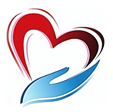  Мероприятия проекта АКТИВНОЕ ДОЛГОЛЕТИЕ  на апрель 2021г.КЛУБ «КУЛЬТУРНЫЙ САКВОЯЖ»09.04.2021г. в 14:00Тема: «Пасхальная выставка» Место проведения: Дом-музей семьи Сухановаг. Владивосток, ул. Суханова д.9 (вход свободный)Телефон: 260-43-19, Иващенко Янина Ивановна16.04.2021г. в 18:00Концерт: Луиджи Боккерини «Stadat Vater»Место проведения: Дальневосточный государственный институт искусств,г. Владивосток, ул. Петра Великого, д.3а(вход свободный)Телефон: 260-43-19, Романова Ирина Владимировна ШКОЛА «ОСТРОВОК ЗДОРОВЬЯ»16.04.2021 г.Тема: «Постинсультные когнитивные нарушения: профилактика и лечение».Место проведения: Советский район г. Владивостока, по месту проживания Телефон: 264-87-49, Егорова Татьяна Николаевна 16.04.2021 г.Тема: «Постинсультные когнитивные нарушения: профилактика и лечение».Место проведения: Фрунзенский район г. Владивостока, по месту проживания Телефон: 264-87-49, Резнюк Евгения Николаевна ШКОЛА БЕЗОПАСНОСТИ20.04.2021 г.  в 10.00Тема: «Осторожно клещи». Место проведения: г. Владивосток, по месту проживания участниковТелефон: 260-43-19, Маляков Алексей АлександровичКЛУБ «ДОЛГОЖИТЕЛЬ»Скандинавская ходьбаКаждый вторникс 10.00 до 11.00.Место проведения: г. Владивосток, ул. Иртышская, д.8                                                                                                                                                                                                                                                                                                                                                                                                                                                                        Телефон: 264-87-49, Данила Елена Николаевна КЛУБ «ИГРОТЕРАПИЯ»Каждый вторник с 14.00 до 15.00Место проведения: г. Владивосток, ул. Иртышская, д.8                                                                                                                                                                                                                                                                                                                                                                                                                                                                        Телефон: 264-87-49, Резнюк Евгения НиколаевнаКЛУБ «МАНДАЛОТЕРАПИЯ»Каждый четверг в 15.00Место проведения: г. Владивосток, ул. Иртышская, д.8                                                                                                                                                                                                                                                                                                                                                                                                                                                                        Телефон: 264-87-49, Егорова Татьяна Николаевна, Резнюк Евгения НиколаевнаКЛУБ «КИНОТЕРАПИЯ»Каждая пятница в с 13.00 до 15.00Место проведения: г. Владивосток, ул. Иртышская, д.8                                                                                                                                                                                                                                                                                                                                                                                                                                                                        Телефон: 264-87-49, Резнюк Евгения Николаевна, Егорова Татьяна Николаевна«КОГНИТИВНАЯ ГИМНАСТИКА 60+»Каждый четверг с 13.00 до 14.00Место проведения: г. Владивосток, ул. Иртышская, д.8                                                                                                                                                                                                                                                                                                                                                                                                                                                                        Телефон: 264-87-49, Егорова Татьяна НиколаевнаКЛУБ «КИНОТЕРАПИЯ»Каждая пятница в с 13.00 до 15.00Место проведения: г. Владивосток, ул. Иртышская, д.8                                                                                                                                                                                                                                                                                                                                                                                                                                                                        Телефон: 264-87-49, Резнюк Евгения Николаевна, Егорова Татьяна Николаевна «ЙОГА СМЕХА»Второй и четвертый вторник с 13.00 до 15.00Место проведения: г. Владивосток, ул. Иртышская, д.8                                                                                                                                                                                                                                                                                                                                                                                                                                                                        Телефон: 264-87-49, Данила Елена Николаевна, Кухаренко Ирина Викторовна,«КОУЧ-йога»Каждый четверг с 10.00 до 11.30Место проведения: г. Владивосток, ул. Иртышская, д.8                                                                                                                                                                                                                                                                                                                                                                                                                                                                        Телефон: 264-87-49, Данила Елена Николаевна, Кухаренко Ирина Викторовна,ДЫХАТЕЛЬНАЯ ГИМНАСТИКА «ЦИГУН»Каждый понедельник и среда с 13.00 до 15.00Место проведения: г. Владивосток, ул. Иртышская, д.8                                                                                                                                                                                                                                                                                                                                                                                                                                                                        Телефон: 264-87-49, Данила Елена Николаевна, Кухаренко Ирина Викторовна «МОБИЛЬНАЯ АКАДЕМИЯ»Каждая среда с 10.00 до 11.30Место проведения: г. Владивосток, ул. Иртышская, д.8                                                                                                                                                                                                                                                                                                                                                                                                                                                                        Телефон: 264-87-49, Кухаренко Ирина Викторовна«АРТ-ТЕРАПИЯ»Каждая пятница с 10.00 до 11.30Место проведения: г. Владивосток, ул. Иртышская, д.8                                                                                                                                                                                                                                                                                                                                                                                                                                                                        Телефон: 264-87-49, Резнюк Евгения Николаевна, Егорова Татьяна Николаевна